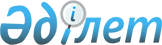 Об установлении публичного сервитутаПостановление акимата Каракиянского района Мангистауской области от 30 января 2023 года № 18
      В соответствии со статьями 17, 69 Земельного кодекса Республики Казахстан, акимат Каракиянского района ПОСТАНОВИЛ:
      1. Установить товариществу с ограниченной ответственностью "Ak Su KMG" публичный сервитут сроком на 3 (три) года без изъятия у землепользователей земельных участков местности "Токмак", Каракиянского района, общей площадью 213,3820 гектар, в том числе пастбищ 170,2 гектар для проведения водовода пресной воды опреснительного завода согласно приложению к настоящему постановлению.
      2. Государственному учреждению "Каракиянский районный отдел земельных отношений" в установленном законодательством порядке обеспечить:
      1) направление настоящего постановления на официальное опубликование в Эталонном контрольном банке нормативных правовых актов Республики Казахстан;
      2) размещение настоящего постановления на интернет-ресурсе акимата Каракиянского района после его официального опубликования.
      3. Контроль за исполнением настоящего постановления возложить на курирующего заместителя акима района.
      4. Настоящее постановление вводится в действие после дня его первого официального опубликования.
      5. Настоящее постановление вводится в действие по истечении десяти календарных дней после дня его первого официального опубликования. Перечень земельных участков устанавливаемых публичный сервитут
					© 2012. РГП на ПХВ «Институт законодательства и правовой информации Республики Казахстан» Министерства юстиции Республики Казахстан
				
      Аким 

К. Беков
Приложение к постановлениюакимата Каракиянского районаот 16 января 2023 года № 18
№
Наименование и категория земель землепользователей по месту предоставления земельных участков
Объем установления публичного сервитута, га
1
М.Б.Избасов
9,1098
2
Б.Н.Сактаганов
24,7790
3
Б.Ш.Жылкыбаев
4,3325
4
Н.Ж.Айтешов, Н.Б.Айтешова, А.Б.Айтешов
14,4202
5
к/х Бастау
3,3472
6
С.К.Темирханов
9,2220
7
к/х Арайлым
30,3173
8
К.К.Аманов
13,8784
9
Земли запаса
103,9756
Всего
213,3820